Powiedz,  co widzisz  na obrazku,  pokoloruj kurzą rodzinę.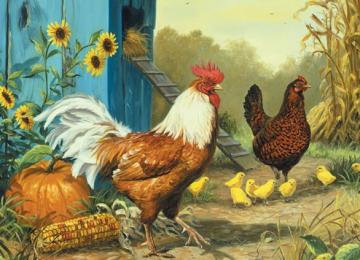 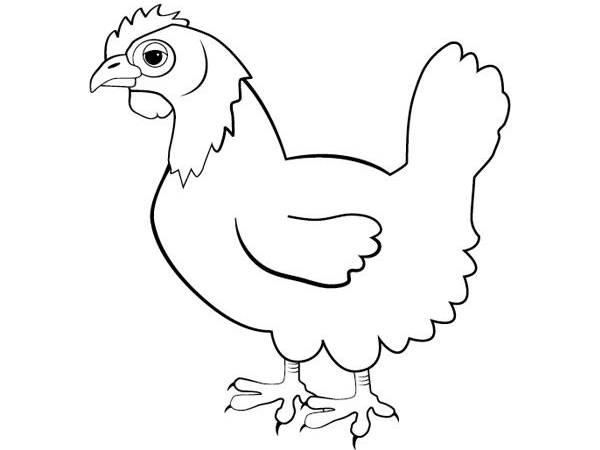 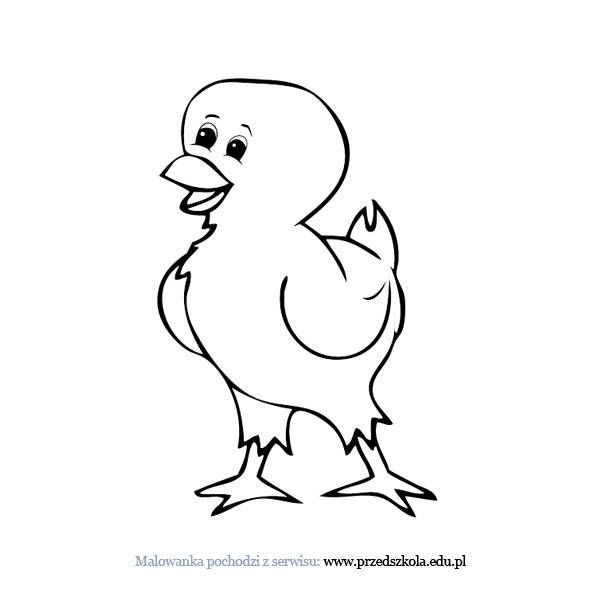 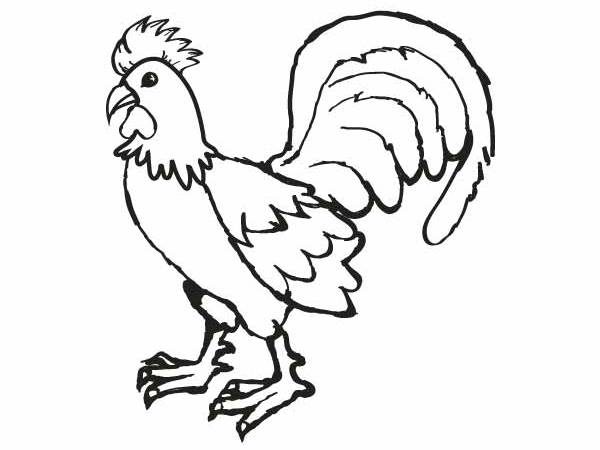 